Общество с ограниченной ответственностью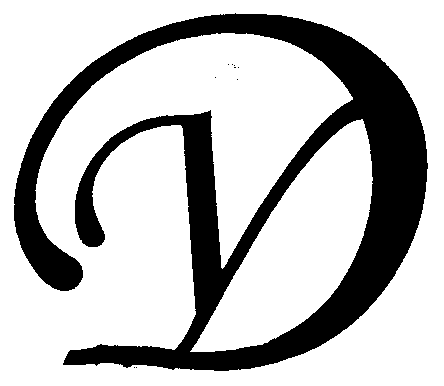 Управляющая организация «Умный дом»Россия, Тверская область, г.Удомля, пр.Курчатова, д.10а, пом.9, тел./факс: (48255) 52571, 54074 моб.тел.: +79157199560,  интернет-сайт: www.udom-lya.ru, e-mail: upravdom@udom-lya.ru, kvplata@udom-lya.ruСведения о расходах по отдельным статьям затрат за год: - управление многоквартирным домом, - вывоз ТБО, - ремонтная служба управляющей организации, - содержание, текущий ремонт и аварийное обслуживание сетей отопления, водопровода, канализации, ливнестоков,- содержание, текущий ремонт и аварийное обслуживание электрических сетей, - ремонт и обслуживание лифтового хозяйства,размещены на официальном сайте управляющей организации www.udom-lya.ru.Сведения о расходах, понесенных в связи с оказанием услуг по управлению многоквартирным домом по ул.Энтузиастов-12Сведения о расходах, понесенных в связи с оказанием услуг по управлению многоквартирным домом по ул.Энтузиастов-12Сведения о расходах, понесенных в связи с оказанием услуг по управлению многоквартирным домом по ул.Энтузиастов-12Период: 2012 годПериод: 2012 годПериод: 2012 годНаименование работ (услуг)Расходы (руб.)Расходы (руб./кв.м.)Общая площадь помещений в доме (кв.м.)7 437,12  Вывоз ТБО118 656,101,33  Ремонт и обслуживание лифтового хозяйства266 920,48  2,99  Ежегодное техническое освидетельствование16 000,00  Содержание и текущий ремонт лифта250 920,48  Содержание и текущий ремонт инженерных сетей377 086,624,23  Отопление, водопровод, канализация, ливнестоки (содержание, текущий ремонт и аварийное обслуживание)284 520,10Реконструкция и капитальный ремонт инженерных сетей и оборудования2 846,02Электрические сети (содержание, текущий ремонт и аварийное обслуживание)89 720,50Содержание помещений общего пользования и уборка земельного участка419 958,714,71  Благоустройство территории, ремонт МАФ399,83Механизированная уборка придомовой территории61 939,55Дезинсекция и дератизация (февраль, июнь, октябрь)5 625,00  Вывоз КГО15 441,00Уборка мест общего пользования и придомовой территории336 553,33Текущий ремонт общей собственности40 235,900,45  Прочие ремонтные работы (ремонтная служба управляющей организации)40 235,90Управление многоквартирным домом204 372,062,29  НДС38 375,540,43  Итого1 465 605,4116,42  